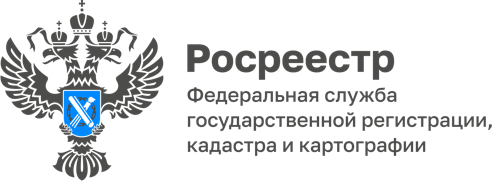 Регистрация недвижимости за 1 час для мобилизованных граждан – проект МФЦ и регионального Управления в Ярославской областиС 19 октября 2022 до окончания мобилизации на территории областиреализуется  проект для мобилизованных граждан. Регистрация прав и государственный кадастровый учет в отношении объектов недвижимости проводится вне очереди и в кратчайшие сроки.	«При обращении в офис МФЦ гражданин должен  предъявить повестку из военкомата, прием документов осуществляется в первоочередном порядке. С учетом вызовов, стоящих перед нашей страной, считаем такое решение своевременным и необходимым», - отметил руководитель ГУА ЯО «МФЦ» Павел Перехватов.	«В Управлении Росреестра по Ярославской области организовано оперативное взаимодействие в отношении заявлений, поступивших от мобилизованных граждан. Государственный кадастровый учет и регистрация прав осуществляется в сроки от 1 часа, при подаче пакета документов, соответствующего всем требованиям законодательства. Задача органов Росреестра  - обеспечить быстрое и качественное оказание государственной услуги, учитывая нужды и потребности граждан», - подчеркнул временно исполняющий обязанности руководителя Управления Сергей Бодунов. При подаче документов необходимо обратиться к администратору зала  в офисах МФЦ. Подробности по организации приема можно уточнить по телефону (4852) 49-09-09. Консультации по комплекту документов по телефону: 8 800 100 34 34.Контакты для СМИ:Анисимова Марина,Пресс-служба Управления Росреестра по Ярославской области+7 (4852) 73 98 54, pr.yarufrs@r76.rosreestr.ruhttps://rosreestr.gov.ru/150999, г. Ярославль, пр-т Толбухина, д. 64а